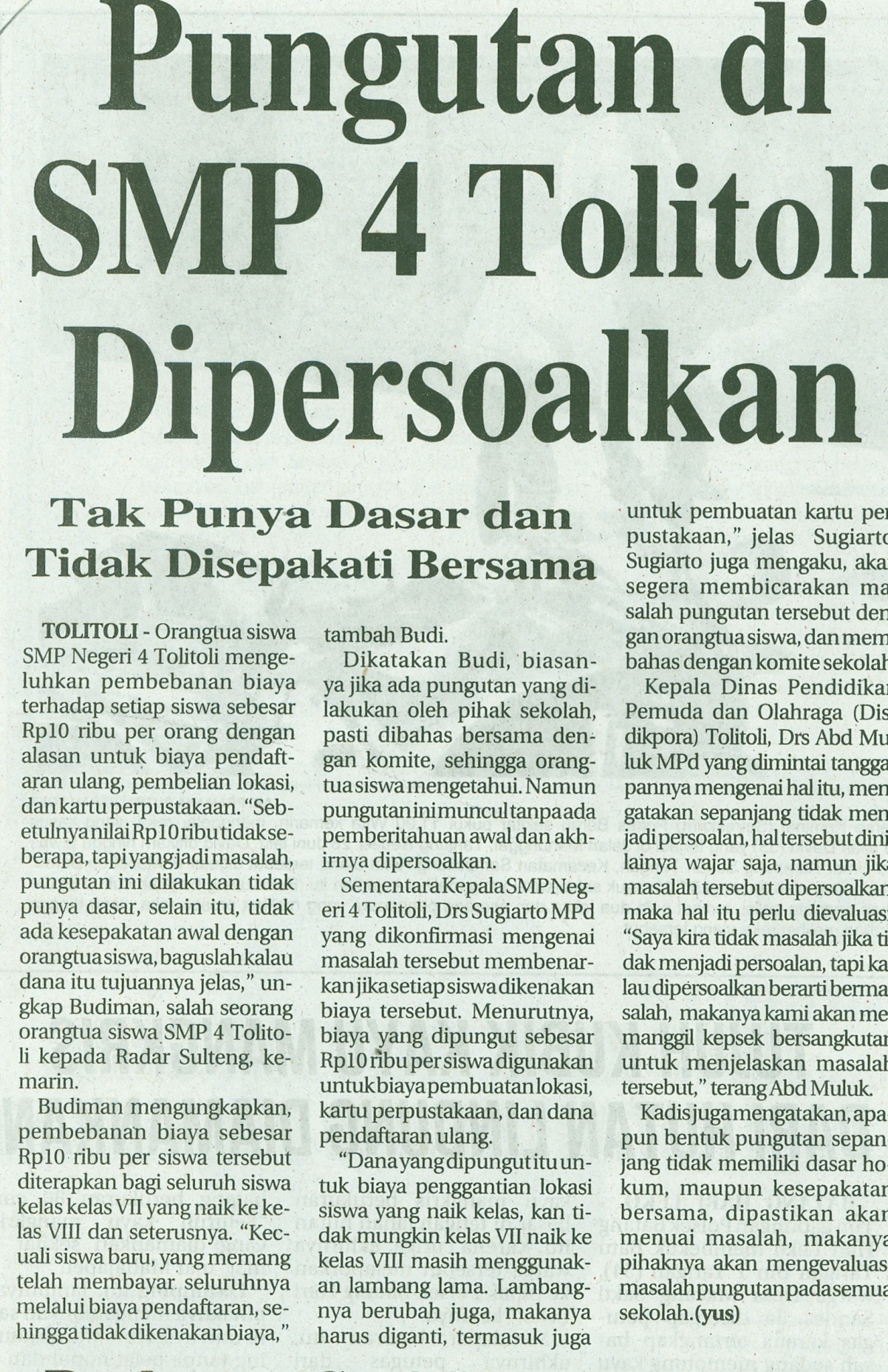 \Harian    	:Radar SultengKasubaudSulteng IHari, tanggal:Rabu , 28 Agustus 2013KasubaudSulteng IKeterangan:Halaman 22 Kolom  1-4KasubaudSulteng IEntitas:Kabupaten TolitoliKasubaudSulteng I